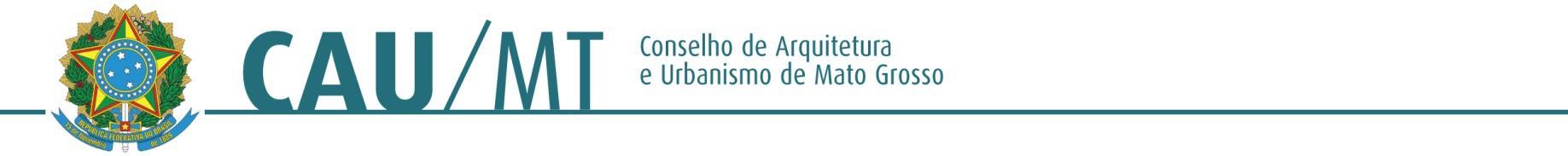 Comissão Especial de Política Urbana e Ambiental do CAU/MTPROCESSO: SEM NÚMEROINTERESSADO: Plenário CAU/MTASSUNTO: Comunicado do CAU/MT sobre o VLTDELIBERAÇÃO Nº 23/2017 – CEPUA-CAU/MTA Comissão Especial de Política Urbana e Ambiental do CAU/MT– (CEPUA-CAU/MT), reunida ordinariamente em Cuiabá-MT na sede do CAU/MT, no uso das competências que lhe conferem o Art. 50 do Regimento Interno do CAU/MT, manifesta-se sobre assuntos de sua competência mediante ato administrativo da espécie deliberação da Comissão Especial de Política Urbana e Ambiental.DELIBEROU:A Comissão delibera a proposta de um comunicado do CAU/MT sobre o VLT, restringindo às questões urbanísticas, com sugestões sobre a participação dos municípios da Região Metropolitana, com destaque às questões de acessibilidade e mobilidade urbana, uso do solo e conexões dó sistema viário urbano.Cuiabá - MT, 26 de abril de 2017.JOSÉ ANTÔNIO LEMOS DOS SANTOS __________________________________Coordenador da CEPUA – CAU/MTEduardo Cairo Chiletto    ________________________________________Conselheiro TitularJosé da Costa Marques________________________________________Conselheiro TitularBenedito Libânio Souza Neto_____________________________________Conselheiro SuplenteLourdes Regina Reami    ___________________________________________Conselheira Suplente